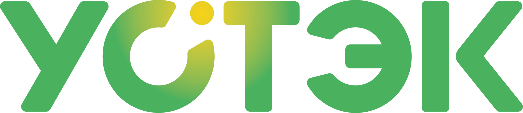 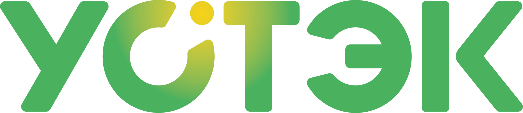 ПОЛИТИКАобработки персональных данных Акционерного общества «Урало-Сибирская Теплоэнергетическая компания»Версия 1ТюменьОбщие положенияНастоящая Политика обработки персональных данных Акционерного общества «Урало-Сибирская Теплоэнергетическая компания» (далее – Политика) определяет цели, принципы и условия обработки персональных данных в Акционерном обществе «Урало-Сибирская Теплоэнергетическая компания» (далее – Общество), а также основные формы реализации мер по защите персональных данных.Политика является определяющим документом при разработке локальных нормативных актов и иных документов Общества, касающихся обработки персональных данных.Основные понятия, применяемые в настоящей Политике, приведены в значениях, используемых в Федеральном законе от 27.07.2016 № 152-ФЗ «О персональных данных»:персональные данные – любая информация, относящаяся к прямо или косвенно определенному или определяемому физическому лицу (субъекту персональных данных);обработка персональных данных – любое действие (операция) или совокупность действий (операций), совершаемых с использованием средств автоматизации или без использования таких средств, с персональными данными, включая сбор, запись, систематизацию, накопление, хранение, уточнение (обновление, изменение), извлечение, использование, передачу (распространение, предоставление, доступ), обезличивание, блокирование, удаление, уничтожение персональных данных;автоматизированная обработка персональных данных – обработка персональных данных с помощью средств вычислительной техники;распространение персональных данных – действия, направленные на раскрытие персональных данных неопределенному кругу лиц;предоставление персональных данных – действия, направленные на раскрытие персональных данных определенному лицу или определенному кругу лиц;блокирование персональных данных – временное прекращение обработки персональных данных (за исключением случаев, если обработка необходима для уточнения персональных данных);уничтожение персональных данных – действия, в результате которых становится невозможным восстановить содержание персональных данных в информационной системе персональных данных и (или) в результате которых уничтожаются материальные носители персональных данных;обезличивание персональных данных – действия, в результате которых становится невозможным без использования дополнительной информации определить принадлежность персональных данных конкретному субъекту персональных данных;информационная система персональных данных – совокупность содержащихся в базах данных персональных данных и обеспечивающих их обработку информационных технологий и технических средств;трансграничная передача персональных данных – передача персональных данных на территорию иностранного государства органу власти иностранного государства, иностранному физическому лицу или иностранному юридическому лицу.Действие настоящей Политики распространяется на всех работников Общества.Политика носит открытый характер. Текст Политики подлежит опубликованию на официальном сайте Общества.Правовые основания обработки персональных данныхПравовыми основаниями обработки персональных данных являются:Конституция Российской Федерации;Трудовой кодекс Российской Федерации;Гражданский кодекс Российской Федерации;Налоговый кодекс Российской Федерации;Жилищный кодекс Российской Федерации;Федеральный закон от 01.04.1996 № 27-ФЗ «Об индивидуальном (персонифицированном) учете в системе обязательного пенсионного страхования»;Федеральный закон от 22.10.2004 № 125-ФЗ «Об архивном деле в РФ»;Федеральный закон от 27.07.2010 № 190-ФЗ «О теплоснабжении»;Федеральный закон от 23.11.2009 № 261-ФЗ «Об энергосбережении и о повышении энергетической эффективности и о внесении изменений в отдельные законодательные акты Российской Федерации»; Постановление Правительства Российской Федерации от 06.05.2011 № 354 «О предоставлении коммунальных услуг собственникам и пользователям помещений в многоквартирных домах и жилых домов» (вместе с «Правилами предоставления коммунальных услуг собственникам и пользователям помещений в многоквартирных домах и жилых домов»);Постановление Правительства Российской Федерации от 08.08.2012 № 808 «Об организации теплоснабжения в Российской Федерации и о внесении изменений в некоторые акты Правительства Российской Федерации» (вместе с «Правилами организации теплоснабжения в Российской Федерации»);Постановление Правительства Российской Федерации от 18.11.2013 № 1034 «О коммерческом учете тепловой энергии, теплоносителя» (вместе с «Правилами коммерческого учета тепловой энергии, теплоносителя»);Устав Общества;договоры, заключаемые между Обществом и субъектами персональных данных;согласия субъектов персональных данных на обработку персональных данных;основания, когда согласие на обработку персональных данных не требуется в силу закона.Цели обработки персональных данныхОбработка персональных данных в Обществе осуществляется в целях:защиты прав и законных интересов Общества в рамках осуществления деятельности, предусмотренной Уставом Общества, третьих лиц, либо достижения общественно значимых целей;осуществления функций, полномочий и обязанностей, возложенных на Общество трудовым законодательством, налоговым законодательством, законодательством об обязательном социальном и обязательном пенсионном страховании, и предоставления данных в органы государственной власти и местного самоуправления;ведения кадровой работы и организации учета работников Общества, регулирования трудовых и иных непосредственно связанных с ними отношений;предоставления работникам Общества и членам их семей дополнительных гарантий и компенсаций, в том числе добровольного медицинского страхования, медицинского обслуживания и других видов социального обеспечения;защиты жизни, здоровья или иных жизненно важных интересов субъектов персональных данных;подготовки, заключения, исполнения и прекращения договоров с контрагентами;обеспечения пропускного и внутриобъектового режимов на объектах Общества;формирования банков данных, справочников для внутреннего информационного обеспечения деятельности Общества;исполнения судебных актов, актов других органов или должностных лиц, подлежащих исполнению в соответствии с законодательством Российской Федерации об исполнительном производстве;регистрации обращений субъектов персональных данных;подготовки ответов на обращения субъектов персональных данных;в иных законных целях.Категории субъектов персональных данныхОбщество может обрабатывать персональные данные следующих субъектов персональных данных:работники Общества, а также родственники работников, бывшие работники, кандидаты на замещение вакантных должностей;собственники помещений в многоквартирных домах, жилых домах, домовладениях, отдельно стоящих нежилых зданиях, а также лица, пользующиеся на ином законном основании помещением в многоквартирном доме, жилом доме, домовладении, отдельно стоящем нежилом здании, потребляющие коммунальные услуги (потребители);представители, работники контрагентов Общества;посетители сайта Общества;лица, обратившиеся в Общество лично, посредством телефонной связи и (или) электронной почты;иные субъекты персональных данных в рамках осуществления целей настоящей Политики.Обществом не осуществляется обработка специальных категорий персональных данных, касающихся расовой, национальной принадлежности, политических взглядов, религиозных или философских убеждений, состояния здоровья, интимной жизни.Принципы и условия обработки персональных данныхОбщество осуществляет обработку персональных данных на законной и справедливой основе.Обработка персональных данных в Обществе ограничивается достижением конкретных, заранее определенных и законных целей. Не осуществляется обработка избыточного по отношению к целям объема персональных данных и персональных данных, не соответствующих целям обработки.Хранение персональных данных осуществляется в форме, позволяющей определить субъекта персональных данных, не дольше, чем этого требуют цели обработки персональных данных, если срок хранения персональных данных не установлен федеральным законом, договором, стороной которого, выгодоприобретателем или поручителем по которому является субъект персональных данных.Обработка персональных данных в Обществе осуществляется с согласия субъекта персональных данных, если иное не предусмотрено законодательством Российской Федерации в области персональных данных.Общество не раскрывает третьим лицам и не распространяет персональные данные без согласия субъекта персональных данных.Общество осуществляет сбор, запись, систематизацию, накопление, хранение, уточнение (обновление, изменение), извлечение, использование, передачу (распространение, предоставление, доступ), обезличивание, блокирование, удаление и уничтожение персональных данных.Обработка персональных данных в Обществе осуществляется следующими способами:автоматизированная обработка персональных данных;обработка персональных данных без использования средств автоматизации;смешанная обработка персональных данных.В рамках достижения целей Общество может поручать обработку персональных данных другому лицу с согласия субъекта персональных данных на основании заключаемого с этим лицом соглашения. Соглашение должно содержать перечень действий с персональными данными, совершаемых лицом, осуществляющим обработку персональных данных по поручению Общества, цели обработки, обязанность такого лица соблюдать конфиденциальность персональных данных и обеспечивать безопасность при их обработке в соответствии с действующим законодательством Российской Федерации о персональных данных.Общество вправе осуществлять обработку персональных данных в целях исполнения судебного акта, акта другого органа или должностного лица, подлежащего исполнению в соответствии с законодательством Российской Федерации об исполнительном производстве, передавать персональные данные органам дознания и следствия, иным уполномоченным органам по основаниям, предусмотренным действующим законодательством Российской Федерации.При осуществлении хранения персональных данных Общество использует базы данных, находящиеся на территории Российской Федерации.Условием прекращения обработки персональных данных может являться достижение целей обработки персональных данных, истечение срока действия согласия или отзыв согласия субъекта персональных данных на обработку его персональных данных, а также выявление неправомерной обработки персональных данных.Общество при обработке персональных данных независимо от способа обработки обеспечивает принятие необходимых правовых, организационных и технических мер для защиты персональных данных от неправомерного или случайного доступа к ним, уничтожения, изменения, блокирования, копирования, предоставления, распространения персональных данных, а также от иных неправомерных действий в отношении персональных данных.Обществом не осуществляется трансграничная передача персональных данных.Права субъектов персональных данныхСубъект персональных данных имеет право получать в доступной форме информацию, касающуюся обработки его персональных данных, включающую:подтверждение факта обработки персональных данных Обществом;правовые основания, цели, способы обработки персональных данных;сведения о лицах, которые имеют доступ к персональным данным, за исключением работников Общества, в том числе наименование лица, осуществляющего обработку персональных данных по поручению Общества, или которым могут быть раскрыты персональные данные на основании законодательства Российской Федерации;обрабатываемые персональные данные, относящиеся к соответствующему субъекту персональных данных, источник их получения, если иной порядок представления таких данных не предусмотрен законодательством Российской Федерации;сроки обработки персональных данных, в том числе сроки их хранения;иные сведения, предусмотренные законодательством Российской Федерации.Субъект персональных данных вправе требовать от Общества уточнения своих персональных данных, их блокирование или уничтожение в случае, если персональные данные являются неполными, устаревшими, неточными, незаконно полученными или не являются необходимыми для заявленной цели обработки;Согласие на обработку персональных данных Обществом может быть отозвано по инициативе субъекта персональных данных;Субъект персональных данных вправе обжаловать действия или бездействия Общества при обработке его персональных данных, осуществляемые с нарушением требований законодательства Российской Федерации в области персональных данных, в уполномоченный орган по защите прав субъектов персональных данных или в суд;Субъект персональных данных осуществляет иные права, предусмотренные законодательством Российской Федерации.Обязанности ОбществаОбщество обязуется:Предоставлять полную информацию, касающуюся обработки персональных данных субъекта персональных данных, по его запросу в объеме, порядке и сроках, установленных законодательством Российской Федерации о персональных данных.Принимать необходимые и достаточные меры для обеспечения выполнения обязанностей, предусмотренных законодательством Российской Федерации о персональных данных. Издавать локальные нормативные акты, касающиеся организации обработки персональных данных, обеспечивать ознакомление работников с ними. Осуществлять внутренний контроль соответствия обработки персональных данных нормам законодательства Российской Федерации и локальных нормативных актов Общества.Применять правовые, организационные и технические меры для обеспечения безопасности персональных данных.По запросу уполномоченного органа по защите прав субъектов персональных данных предоставлять такому органу документы и локальные нормативные акты, определяющие организацию обработки персональных данных.